ТИП ЧЛЕНИСТОНОГИЕВариант 11.    Хитиновый покров НЕ выполняет функцию:1) защиты                                      2) внутреннего скелета3) наружного скелета                  4) опоры2.   Усики насекомых выполняют:1) функции осязания                 2) обоняния3) обе функции                          4) ни одной из указанных функций3.    Трахеями и легочными мешками одновременно дышат:1) пауки	3) пчелы2) жуки	4) креветки4.    Зеленые железы рака выполняют те же функции, что и:1) желудок жука2) паутинные железы паука3) печеночные протоки4) мальпигиевы сосуды пчелы5.    Какая новая система органов возникла у членистоногих в процессе эволюции?1) кровообращения2) выделения3) размножения4) дыхания6. Какое вещество циркулирует в сосудах ракообразных?1) кровь                    2) гемолимфа3)вода                       4) плазма7. У речного рака симметрия тела:1) радиальная	3) двусторонняя2) лучевая	4) осевая8. В каком случае перечислены только представители класса паукообразных?1) пауки, клещи, клопы2) пауки, клещи, скорпионы3) пауки, клещи, тараканы4) пауки, стрекозы, клопы9. Первая пара ходильных ног речного рака превратилась в:1) ногочелюсти	3) короткие усики2) клешни	4) длинные усики10. Органами осязания у большинства насекомых являются:1) ротовые органы	3) усики и ножки2) крылья	4) только ножки11. Какая из систем органов рака-отшельника существенно отличается от ее строения у майского жука:1) нервная	3) дыхательная2) кровеносная	4) пищеварительная12. Кто из насекомых проходит стадию куколки:1) саранча	                     3) бабочка2) тля	     4) клоп18.   Соотнесите признаки паукообразных и насекомых с классами, к которым они принадлежат.19.Вставьте в текст «Членистоногие» пропущенные термины из предложенного перечня, используя для этого цифровые обозначения. Запишите в текст цифры выбранных ответов, а затем получившуюся последовательность цифр (по тексту) впишите в приведённую ниже таблицу.ЧЛЕНИСТОНОГИЕЧленистоногие – животные с __________(А) тела, имеющие снаружи плотные покровы из __________(Б) и членистые конечности. В отличие от кольчатых червей, тело большинства членистоногих подразделено на отделы: голову, грудь, или головогрудь, и __________(В). К ним относят, например, речных раков, __________(Г), пауков, мух, жуков. Тип Членистоногие самый крупный по числу видов животных.ТИП ЧЛЕНИСТОНОГИЕВариант 21. Для кого характерно внекишечное пищеварение? 1) для рака                 2) для бабочки 3) для паука               4) для циклопа2. Сколько отделов в теле насекомого?1) три	3) один2) два	4) четыре3. Как называются крючкообразные твердые челюсти паукообразных?1) усики                           2) щупальца 3) хелицеры                  4) коготки4. Ротовой аппарат грызущего типа у:1) мухи        2) бабочки        3) стрекозы     4) комара 5. Главным систематическим признаком типа членистоногих является:1) трахейное дыхание2) развитие с полным превращением3) сегментация тела и конечностей4) незамкнутая кровеносная система 6. Из  перечисленных  ракообразных  наземный  образ жизни ведут:1) мокрицы	3) циклопы2) дафнии	4) лангусты7. Органами осязания пауков являются:1) ногощупальца	3) гребенчатые коготки2) усики	4) ходильные ноги8. К насекомым с неполным превращением относятся:1) кузнечик и стрекоза2) жужелица и пчела3) комар и рыжий муравей4) божья коровка и клоп9. К паразитическим паукообразным из перечисленных относится:1) паук-птицеед	3) каракурт2) чесоточный зудень	4) паук-крестовик10. К биологическим методам борьбы с вредными насекомыми относится:1) расселение муравейников2) уничтожение сорняков3) уничтожение насекомых хлоркой4) ловля вредителей специальными приспособлениями11. Таежный  клещ является  переносчиком  возбудителя:1) чесотки                             2) тифа3) энцефалита                      4) чумы19 Вставьте в текст «Членистоногие» пропущенные термины из предложенного перечня, используя для этого цифровые обозначения. Запишите в текст цифры выбранных ответов, а затем получившуюся последовательность цифр (по тексту) впишите в приведённую ниже таблицу.ЧЛЕНИСТОНОГИЕЖивотных, членистое тело которых разделено на голову, грудь и брюшко (или на головогрудь и брюшко) относят к типу __________ (А). Среди них встречаются водные и сухопутные животные, такие как __________ (Б) и паукообразные, а также __________ (В), живущие во всех средах обитания. Важными особенностями животных, принадлежащих к этому типу, являются __________ (Г), играющий роль наружного скелета, и членистые конечности.МАТРИЦА ОТВЕТОВВАРИАНТ 1ВАРИАНТ 21) расчлененность тела2)членистость конечностей3) наличие хитинового покрова4) число конечностей14 В приведённой ниже таблице между позициями первого и второго столбца имеется взаимосвязьКакое понятие следует вписать на место пропуска в этой таблице?1) лёгкие2) трахеи3) жабры4) кожа15 Верны ли суждения о внешнем строении членистоногих?А. Хитиновый покров предохраняет членистоногих от излишней потери влаги. Б. Сложные глаза характерны для ракообразных и насекомых1) верно только А2) верно только Б3) верны оба суждения4) оба суждения неверны16 Установите последовательность, отражающую систематическое положение вида Капустная белянка в классификации животных, начиная с наименьшей группы.17 Установите соответствие между отрядом насекомых и типом развития его представителей.ПРИЗНАКИКЛАССЫ1) Тело состоит из головогруди и брюшка2) Четыре пары ходильных ног3) Тело состоит из головы, груди, брюшка4) Три пары ходильных ног5) Глаза простые и сложные6) Несколько пар простых глазА) Паукообразные Б) НасекомыеАБВГ12. К выделительной системе рака относятся:1) задняя кишка	3) мальпигиевы сосуды2) зеленые железы	4) половые железы          1) Насекомые          2)Двустворчатые           3)Паукообразные           4)Малощетинковые14 В приведённой ниже таблице между позициями первого и второго столбца имеется взаимосвязь.Какое понятие следует вписать на место пропуска в этой таблице?1) гидра2) пчела3) прудовик4) амеба15.Верны ли суждения о развитии насекомых?А. Куколка – это покоящаяся стадия в развитии насекомых, так как она не питается, не передвигается и не развивается.Б. У насекомых с полным превращением личинка похожа на взрослое животное1) верно только А2) верно только Б3) верны оба суждения4) оба суждения неверны16.Установите последовательность, отражающую систематическое положение вида Майский хрущ в классификации животных, начиная с наибольшей группы.17. Установите соответствие между насекомым и типом его развития.17. Установите соответствие между насекомым и типом его развития.17. Установите соответствие между насекомым и типом его развития.17. Установите соответствие между насекомым и типом его развития.17. Установите соответствие между насекомым и типом его развития.18. Установите соответствие между признаком животного и классом, для которого он характерен.18. Установите соответствие между признаком животного и классом, для которого он характерен.18. Установите соответствие между признаком животного и классом, для которого он характерен.18. Установите соответствие между признаком животного и классом, для которого он характерен.АБВГЗадание12345678910111213141516171819ОтветЗадание12345678910111213141516171819Ответ231442322333431БДЕВАГ122211122214763Задание12345678910111213141516171819Ответ313331112132121ЕГАВДБ221221121123125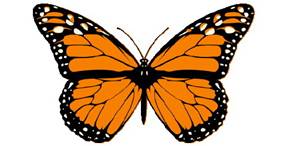 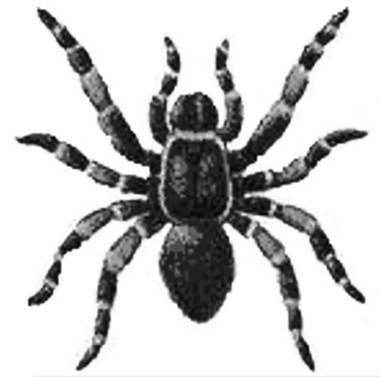 